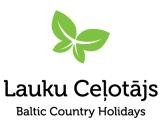 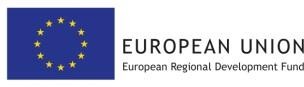 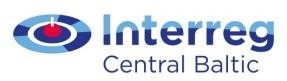 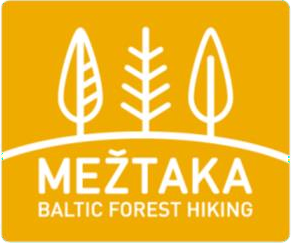 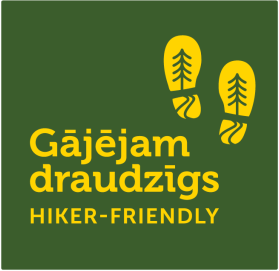 Gājējam draudzīgs / Hiker-friendly zīmesNOVĒRTĒJUMA ANKETAtūrisma pakalpojumu sniedzējam*Būtisko kritēriju kopskaits – 9. Lai tūrisma uzņēmējs saņemtu Gājējam draudzīgs / Hiker-friendly zīmi, jābūt izpildītiem vismaz 75% no būtiskajiem kritērijiem.Piezīmēm:  	 	-Projekts „Garās distances pārrobežu pārgājienu maršruts „Mežtaka”” (04/01/2019 - 06/30/2021) daļēji finansēts ar Eiropas Savienības un Eiropas Reģionālās attīstības fonda Centrālā Baltijas jūras reģiona pārrobežusadarbības programmas 2014.–2020. gadam atbalstu.Nr.KritērijiIeteicams/būtisksAtbilstNeatbilstAtbilstdaļēji1.Pārgājienu tematika tiek iekļauta pakalpojumu sniedzēja	reklāmas	materiālos,	ir	norādītassaites/atsauces uz apkaimes pārgājienu maršrutiem.IETEICAMS2.Redzamā vietā ir novietota pilnvērtīga informācija par maršrutu (piem., kopēja maršruta karte (ja tā ir garā distance) vai konkrētā posma/takas karte,  kurai vēlams ietvert šādu informāciju: garums, grūtības pakāpe, aptuvenais iešanas ilgums, ceļa segums, sākuma un finiša vietas, šķēršļi, bīstamās vietas un alternatīvie posmi u.c., un tajā pieejamajiem pakalpojumiem, piem., naktsmītnes, ēdināšanas vietas, veikali, atpūtas vietas, labierīcības, tūrisma informācijas centri/punkti).P.S. Ja kāda no takām ved cauri aizsargājamai teritorijai, kur var būt dažādi ierobežojumi, par to vajadzētu būt pieejamai informācijai (gan par to, ka tā ir aizsargājama teritorija, gan par to, ka ir ierobežojumi).BŪTISKS3.Informācija par maršrutiem un pakalpojumiempieejama	vismaz	vienā	starptautiskā	valodā (ieteicams angļu valodā).BŪTISKS4.Pakalpojumu	sniedzējs	var	sazināties	kādāsvešvalodā.IETEICAMS5.Pakalpojumu sniedzējs ir zinošs ne tikai parIETEICAMSmaršrutiem apkārtnē, bet arī par vietējo apkaimi, interesantiem	apskates	objektiem	u.c.	tūrismainformāciju.6.Ja īpašumā atrodas suns, tam jābūt ierobežotam noteiktā teritorijā un tas neapdraud tūristus (vēlamsnovietot zīmi, ka teritorijā ir suns).BŪTISKS7.Pieejama informācija par to, kur vērsties dažādu veselības problēmu gadījumā (tuvākā medicīnasiestāde, tuvākā aptieka u.tml.).BŪTISKS8.Pieejama pirmās palīdzības aptieciņa.BŪTISKS9.Pieejama informācija par sabiedriskā transportaiespējām.BŪTISKS10.Pieejams Wi-fi internets.BŪTISKS11.Pieejams dzeramais ūdens vai iespēja iegādāties vaiuzpildīt jau esošās ūdens pudeles.BŪTISKS12.Ir iespējams uzlādēt elektroierīces.BŪTISKS13.Ir iespējams notīrīt apavus (īpašas birstes vai citirisinājumi pie ieejas).IETEICAMSKOPĀKOPĀKOPĀBŪTISKIE KRITĒRIJI*:BŪTISKIE KRITĒRIJI*:BŪTISKIE KRITĒRIJI*:/	%/	%/	%